ZACHLAZENÉ JÍDLO PRO SENIORY DOMŮDONÁŠKA DOBROVOLNÍKY ZDARMATrvanlivost 10 dní1. Svíčková hovězí pečeně, houskový celozrnný knedlík 75,-/1,3,7,9,10  400grSložení *hovězí maso*cibule*mrkev* celer*hořčice*slanina*ocet*smetana*pšeničná mouka*vejce*mléko*olej2. Krůtí stehenní maso na způsob ala bažant, jasmínová rýže 75,-/1  400grSložení *krůtí maso*divoké koření* cibule*slanina*rýže*pšeničná mouka*olej3. Holandský řízek, mačkaný máslový brambor 75,-/1,3,7,10  400grSložení *vepřové maso*sýr*strouhanka*brambory*máslo*mléko*olej4. Vegetariánské těstoviny s rajčatovou omáčkou 75,-/1,7  VEGE   400grSložení:*těstoviny*cibule*bylinky*rajčata*bylinky*koření*máslo**olej5. Kuřecí ve středomořské omáčce, těstoviny 75,-/1,3  400grSložení *kuřecí maso*olej*sůl*pepř*cibule*česnek*paprika*cuketa*protlak *sekaná rajčata*těstoviny*6. Lívance pečené v troubě, jahodová marmeláda 75,-/1,3,7   VEGE   400grSložení *pšeničná mouka*vajíčko*máslo*droždí*cukr*jablka*jahody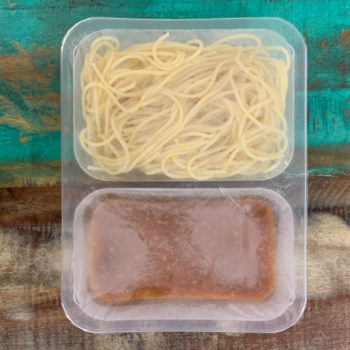 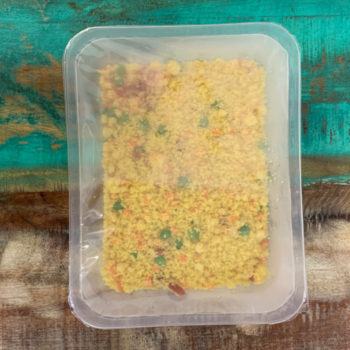 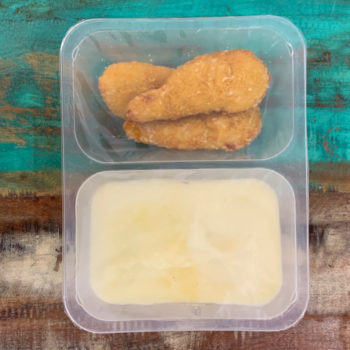 Uchovejte při teplotě do 4 °C. Před konzumací ohřejte na teplotu alespoň 70°C.Objednávky na:tel. 775 899 000, EKOLANDIA o.p.s